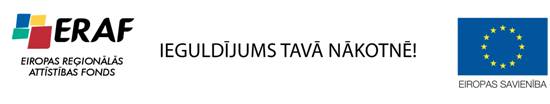 Valsts sabiedrība ierobežotu atbildību“Traumatoloģijas un ortopēdijas slimnīca”Duntes iela 22, Rīga, LV-1005LĒMUMSpar iepirkuma procedūru„VSIA “Traumatoloģijas un ortopēdijas slimnīca” 3. korpusa pārbūves darbu būvprojekta ekspertīze”,iepirkuma identifikācijas Nr. VSIA TOS 2018/36MP-ERAF2019. gada 10. janvārīPasūtītājs: valsts sabiedrība ar ierobežotu atbildību “Traumatoloģijas un ortopēdijas slimnīca”, nodokļu maksātāja reģistrācijas Nr. 40003410729.Paziņojums par līgumu (par iepirkuma procedūru) internetā: Iepirkumu uzraudzības biroja mājas lapā un Pasūtītāja mājas lapā ievietots 2018. gada 20. decembrī.Iepirkuma procedūru organizē un realizē: ar slimnīcas valdes priekšsēdētājas A. Vaivodes 2018. gada 17. decembra rīkojumu Nr. 01-6/164 apstiprināta iepirkuma komisija: iepirkuma komisijas priekšsēdētāja – valdes locekle Inese Rantiņa, iepirkuma komisijas priekšsēdētājas vietnieks: Energo un saimniecības daļas vadītājs Dainis Kalniņš, komisijas locekļi: galvenā iepirkumu speciāliste Vineta Vīksna.Iepirkuma priekšmets – VSIA “Traumatoloģijas un ortopēdijas slimnīca” 3. korpusa pārbūves darbu būvprojekta ekspertīze, saskaņā ar tehniskās specifikācijas prasībām, kas pievienotas nolikuma pielikumā Nr. 2.Piedāvājumu iesniegšanas termiņš 2019. gada 07. janvāris, plkst. 11:00.Piegādātāji, kuri iesnieguši piedāvājumus: Piedāvājumu atvēršanas vieta, datums un laiks: Piedāvājumu atvēršanas sanāksme notika 2018. gada 07. janvārī, plkst. 11:00, VSIA „Traumatoloģijas un ortopēdijas slimnīca”, administratīvā korpusa II stāvā, Duntes ielā 22, Rīgā, Latvijā, slēgtā sanāksmē.Pretendents, kuram piešķirtas līguma slēgšanas tiesības:  Pretendentu piedāvājumu atbilstības pārbaude atbilstoši iepirkuma procedūras nolikuma 17. punktā noteiktajām noformējuma prasībām: SIA “CMB” piedāvājuma noformējums atbilst izvirzītajām prasībām un piedāvājums var tikt vērtēts nākamajā posmā. SIA “Firma L4” piedāvājuma noformējums atbilst izvirzītajām prasībām un piedāvājums var tikt vērtēts nākamajā posmā.SIA “JaunRīga ECO” ir iesniedzis piedāvājumu, kas satur neparakstītus dokumentus (nav parakstīti: pieteikums iepirkuma procedūrai, tehniskais piedāvājums, finanšu piedāvājums, apliecinājums par finanšu apgrozījumu, piedāvātais speciālistu sastāvs), no kā komisija secina, ka piedāvājuma noformējums neatbilst Nolikuma 17.2., 17.3. un 17.4.punktos izvirzītajām prasībām, kā arī neatbilst Ministru kabineta 04.09.2018. noteikumu Nr. 558 "Dokumentu izstrādāšanas un noformēšanas kārtība" un 06.05.2010. Dokumentu juridiskā spēka likumā noteiktajām prasībām, līdz ar to SIA “JaunRīga ECO” piedāvājums tiek noraidīts. Iepirkuma komisija konstatē, ka pretendentu, SIA “CMB” un SIA “Firma L4” piedāvājumi atbilst nolikuma 18. un 19. punktā ar apakšpunktiem izvirzītajām prasībām un piedāvājumi var tikt vērtēti nākamajā posmāPretendentu tehniskie piedāvājumi:SIA “CMB” iesniegtais piedāvājums atbilst Tehniskās specifikācijas prasībām un tiek virzīts vērtēšanai nākamajā posmā.SIA “Firma L4” iesniegtais piedāvājums atbilst Tehniskās specifikācijas prasībām un tiek virzīts vērtēšanai nākamajā posmā.Pretendentu piedāvājumos nav konstatētas aritmētiskās kļūdas.Iepirkuma komisija pārbauda un konstatē, ka Pretendentu piedāvājumi nav nepamatoti lēti.Iepirkuma komisija nolēma atzīt par pretendentu, kuram būtu piešķiramas līguma slēgšanas tiesības (saimnieciski visizdevīgāko piedāvājumu), jo tā piedāvājums un kvalifikācija atbilst Nolikumā norādītajām prasībām, un piedāvājums ir ar viszemāko cenu:SIA “Firma L4”, par līguma kopējo cenu 18000,00 EUR, bez PVN.Līguma kopējā cena ir 18000,00 EUR, bez PVN.Informācija par apakšuzņēmējiem: nav attiecināms.Pamatojums par katru noraidīto pretendentu: nav attiecināms.Iepirkuma procedūras pārtraukšana: nav attiecināms.Piedāvājuma noraidīšanas pamatojums: nav attiecināms.Konstatētie interešu konflikti un pasākumi, kas veikti to novēršanai: nav attiecināms.Lēmuma pārsūdzēšana: Pretendents, kurš iesniedzis piedāvājumu iepirkumā, uz kuru attiecas Publisko iepirkumu likuma 9.panta noteikumi, un kas uzskata, ka ir aizskartas tā tiesības vai ir iespējams šo tiesību aizskārums, ir tiesīgs pieņemto lēmumu pārsūdzēt Administratīvajā rajona tiesā Administratīvā procesa likumā noteiktajā kārtībā.Sēdes vadītāja: iepirkuma komisijas priekšsēdētāja:		___________________ I. RantiņaIepirkuma komisijas priekšsēdētājas vietnieks:		___________________ D. KalniņšKomisijas locekle:			___________________ V. VīksnaNr. p.k.Pretendents, reģ. Nr., adresePiedāvājuma cena EUR bez PVNSIA “CMB”, reģ. Nr. 43603024025, Ventspils iela 48, Rīga, LV – 100226000,00SIA “Firma L4”, reģ. Nr. 40003236001, Jelgavas iela 90, Rīga, LV – 100418000,00SIA “JaunRīga ECO”, reģ. Nr. 40103680902, Duntes iela 28 – 3, Rīga, LV – 100517340,00